DENİZLİ İLİNDE ARAZİ TOPLULAŞTIRMA ÇALIŞMALARI VE TARLA İÇİ GELİŞTİRME HİZMETLERİArazi Toplulaştırma Çalışmalarının Amacı:  Tarım işletmelerinin sahip oldukları küçük, parçalı ve dağınık arazileri modern tarım işletmeciliğine göre yeniden düzenleyerek, daha az zaman, işgücü ve sermaye kullanımı sağlamak, üretim faktörlerinden en iyi biçimde yararlanarak tarımsal üretimi ve tarım işletmelerinin verimliliğini artırmak ve kırsal kesimdeki nüfusun hayat standartlarını yükseltmektir.İlimizde tarım işletmelerimiz parçalı ve dağınık araziler halindedir. Bu parçacılığın azaltılması ve modern tarım işletmeciliği ile daha az zaman, daha az işgücü kullanımı ile çiftçiliğin yapılması gerekmektedir. İlimizde, tüm ovalarda ve arazi toplulaştırmaya müsait arazilerde arazi toplulaştırma  çalışmaları yapmak, tarım arazilerinde parçalılığı azaltmak, düzenli ve ideal parsel şekilleri oluşturmak, her parseli yol ve sulama ağı ile irtibatlandırmak, ulaşımdan dolayı meydana gelen kayıpları önlemek ve yakıt tasarrufu sağlamak, işlenebilir arazi miktarını artırmak, kullanılmayan küçük parçalı arazileri tarıma kazandırma hedefi için çalışmaktayız.Arazi toplulaştırma çalışmalarımız sonucu arazilerimizdeki hisselilik, sulama ve ulaşımdan kaynaklanan sosyal huzursuzluklar önlenerek yargı yükününde azaltılması sağlanmaktadır.Toplulaştırma projelerimiz ile birlikte yapılmakta olan yüzey tahliyeleri ile tarım arazilerinde oluşan su erozyonunun önüne geçilmesi ve yapılan ıslah çalışmaları ile taban suyu seviyesi düşürülerek, tuzluluk ve alkaliliğin sorununun giderilmesi gibi birçok faydalar elde edilmektedir.İlk Toplulaştırma çalışmamamız Tavas İlçesi Büyükkonak Mahallesinde 22.05.2006 tarihinde başlamıştır. Toplulaştırma çalışmalarımız devam etmektedir.İlimizde Toplulaştırma Çalışmaları:İlimizde Toplam 376.738 ha olan tarım alanlarımızın, %20’sine tekabül eden 75.415 ha alanda arazi toplulaştırması yapılmıştır.Halen devam eden 124.650 ha alandaki arazi toplulaştırma ve tarla içi geliştirme hizmetleri tamamlandığında toplam tarım alanlarımızın %53’ü toplulaştırılmış olacaktır.  Toplulaştırma ÖncesiEski Parsel Sayısı			:  5.652Ortalama Parsel Büyüklüğü	:    2,64 da  Toplulaştırma SonrasıYeni Parsel Sayısı			:  2.171 Ortalama Parsel Büyüklüğü	:    6,87 daToplulaştırma Oranı 		:  % 62Düzenleme Ortaklık Payı 		:  %  4,41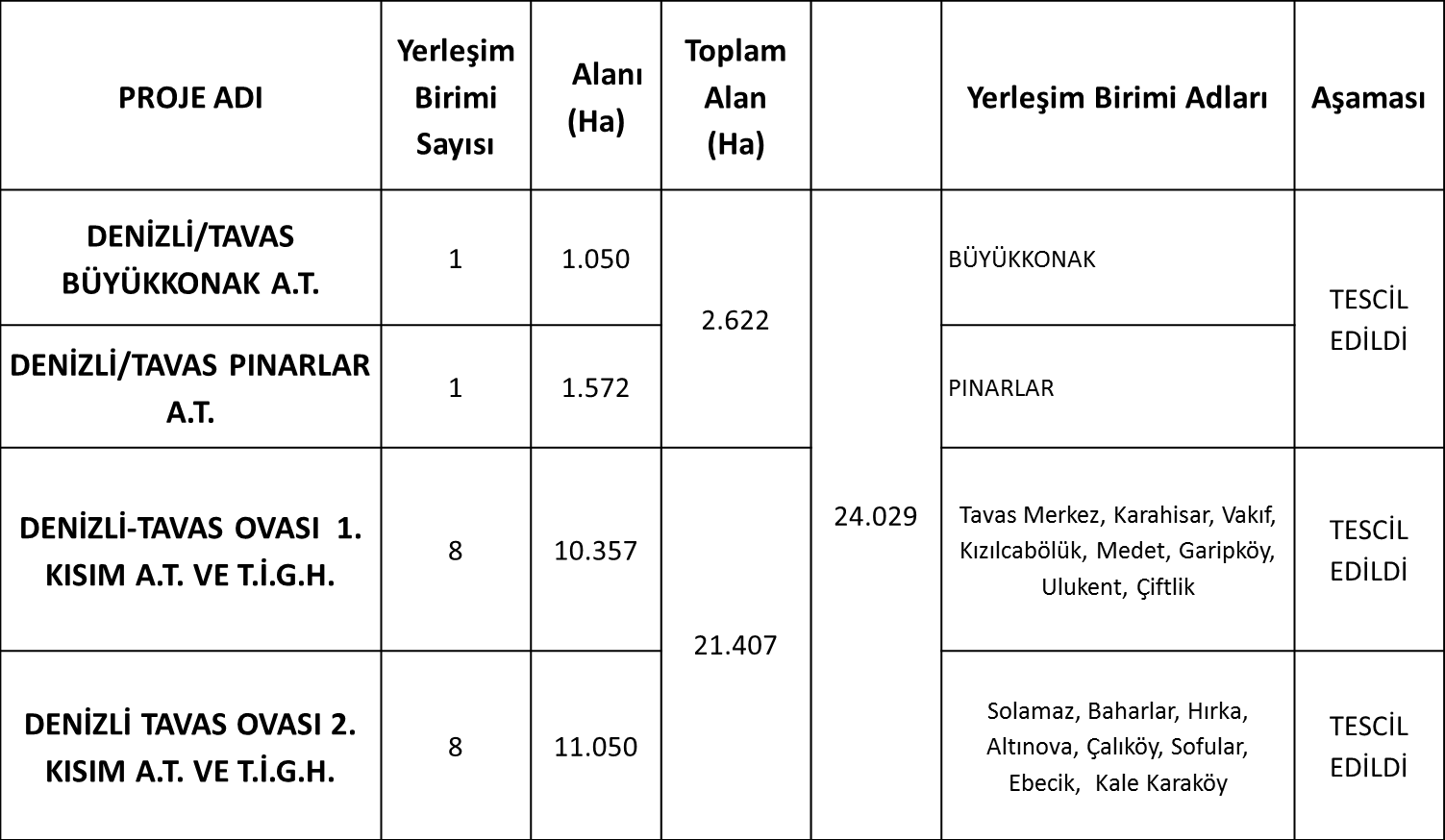 Arazi Toplulaştırma Projeleri Etüt Çalışmaları:Hambat Ovası Arazi Toplulaştırma Projesi Etüt Çalışması      Bozkurt ilçemizden 9 mahalle ( Merkez, Başçeşme, Cumalı, Çambaşı, İnceler, Sazköy, İncelertekkesi, Tutluca, Yenibağlar )            Çardak İlçemizden  6 mahalle (Merkez, Beylerli, Gemiş, Söğüt, Ayvaz, Çaltı) olmak üzere toplam 15 mahallemizi kapsayan  23.450 ha alanda etüt çalışması yapılarak Bakanlığa gönderilmiştir.Medele Ovası Arazi Toplulaştırma Projesi Etüt Çalışması     Kutlubey, Çoğaşlı, Yeşiloba, Deşdemir  mahallelerini kapsayan 5.646 ha alanda etüt çalışması yapılarak Bakanlığa gönderilmiştir.Acıpayam Ovası Arazi Toplulaştırma Projesi Etüt Çalışması     Acıpayam İlçesi; Çamlık, Karahöyükavşarı, Kırca, Kurtlar, Kuyucak, Oğuz, Pınarbaşı, Pınaryazı, Sırçalık, Yeşilyuva, Yumrutaş mahalleleri, 23.793 ha alanda,        Serinhisar İlçesi; Yatağan, Yüreğil mahalleleri 2.916 ha alanda,        Çameli İlçesi; Ayvacık, Belevi, Bıçakçı, İmamlar, Kızılyaka, Yeni, Yumrutaş, Yunuspınarı  mahallelerini 7.807 ha alanda etüt çalışması yapılarak Bakanlığa gönderilmiştir.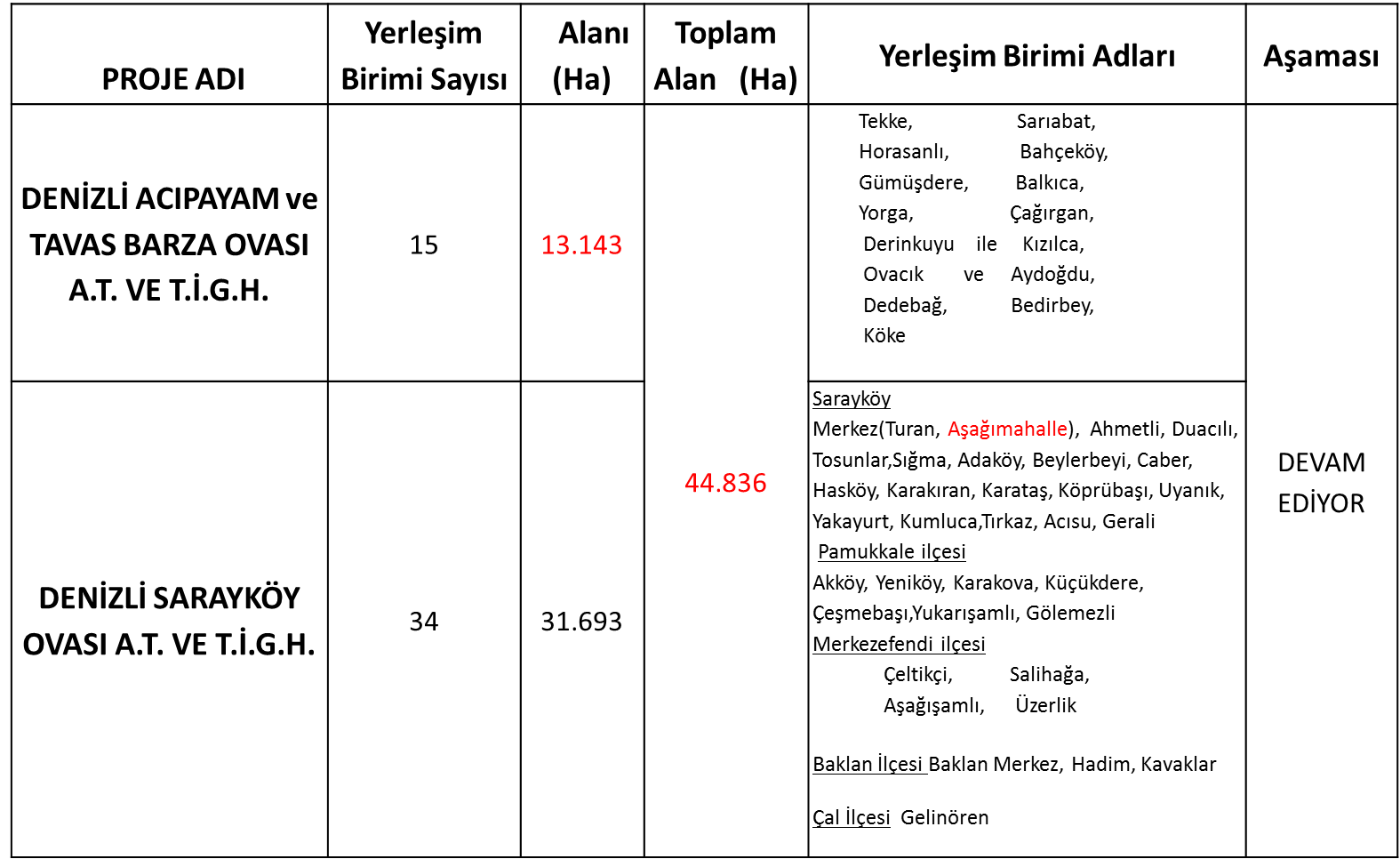 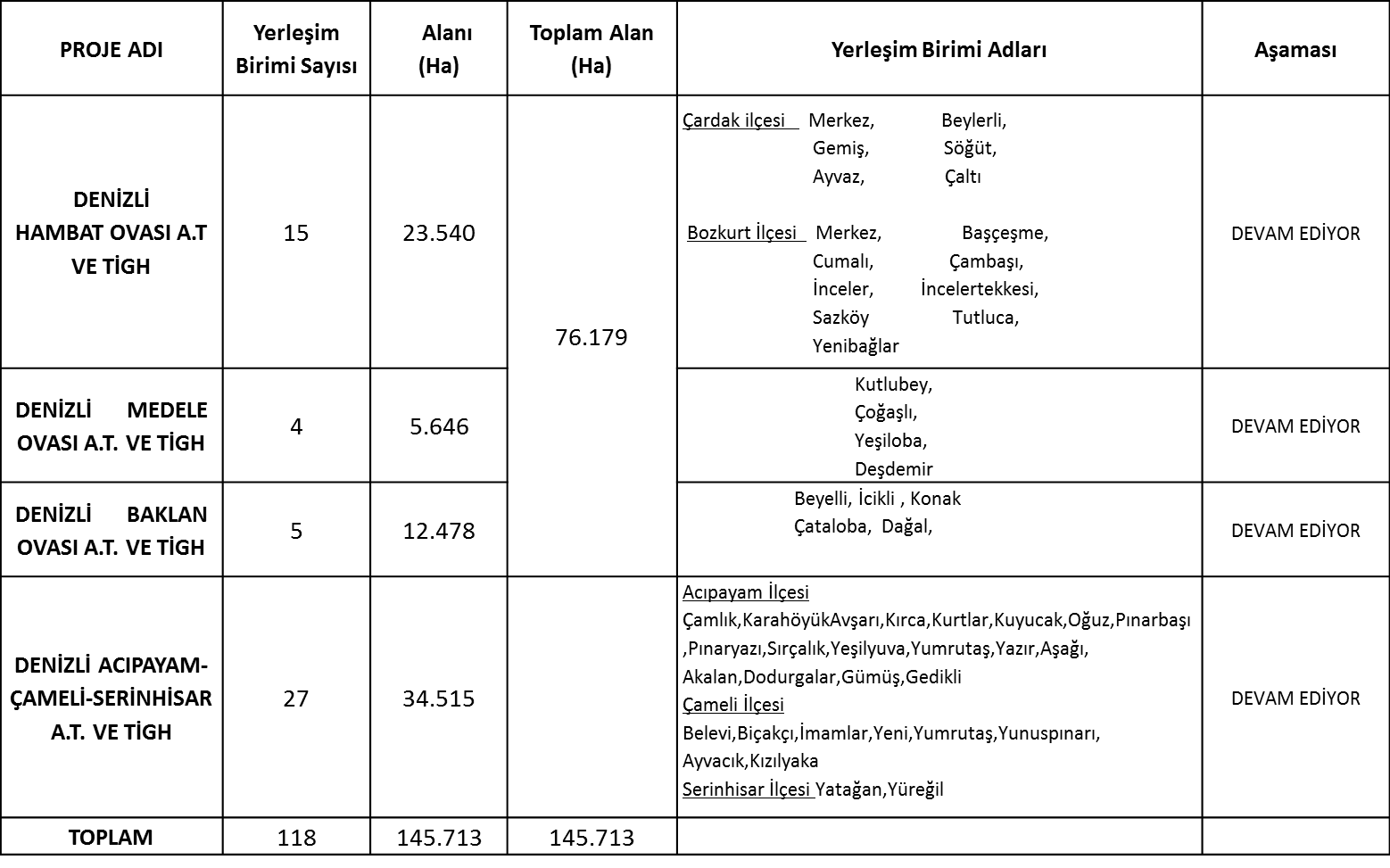 Denizli Büyükkonak Toplulaştırma Sahası Görünümü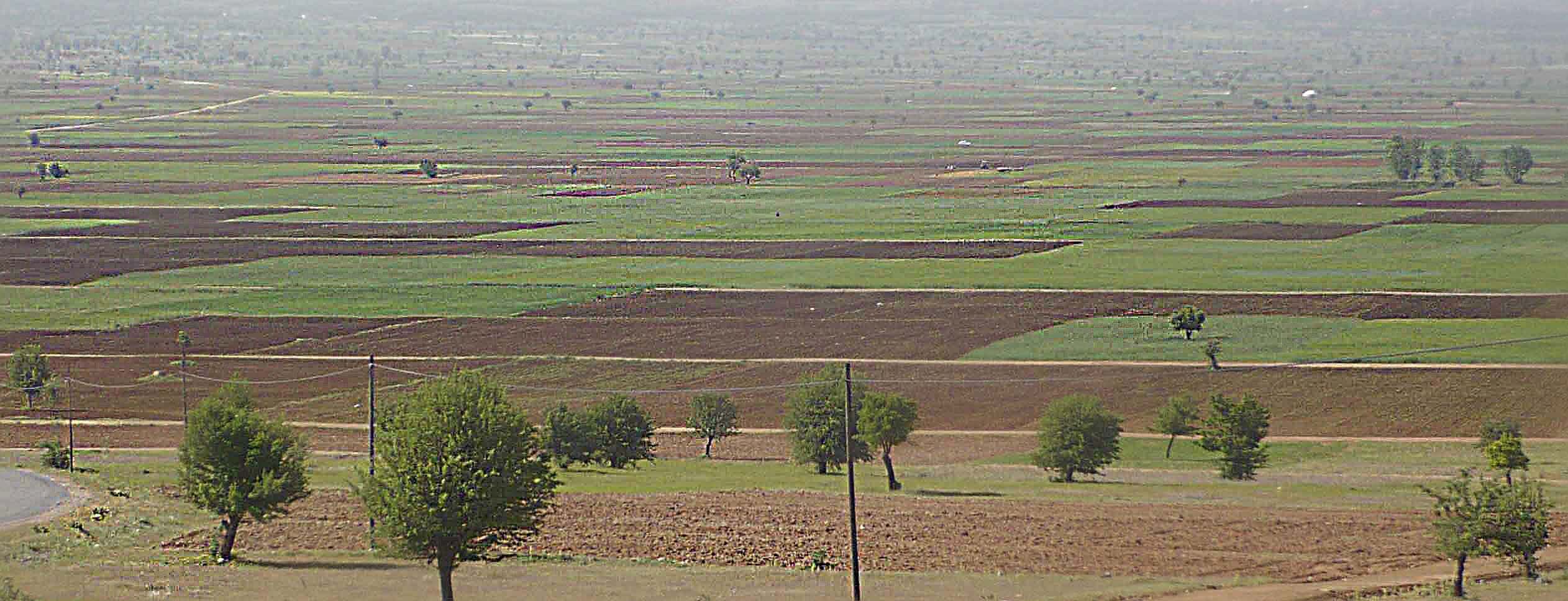 Pınarlar Kasabası Arazilerinin Toplulaştırma Sonrası Genel Görünümü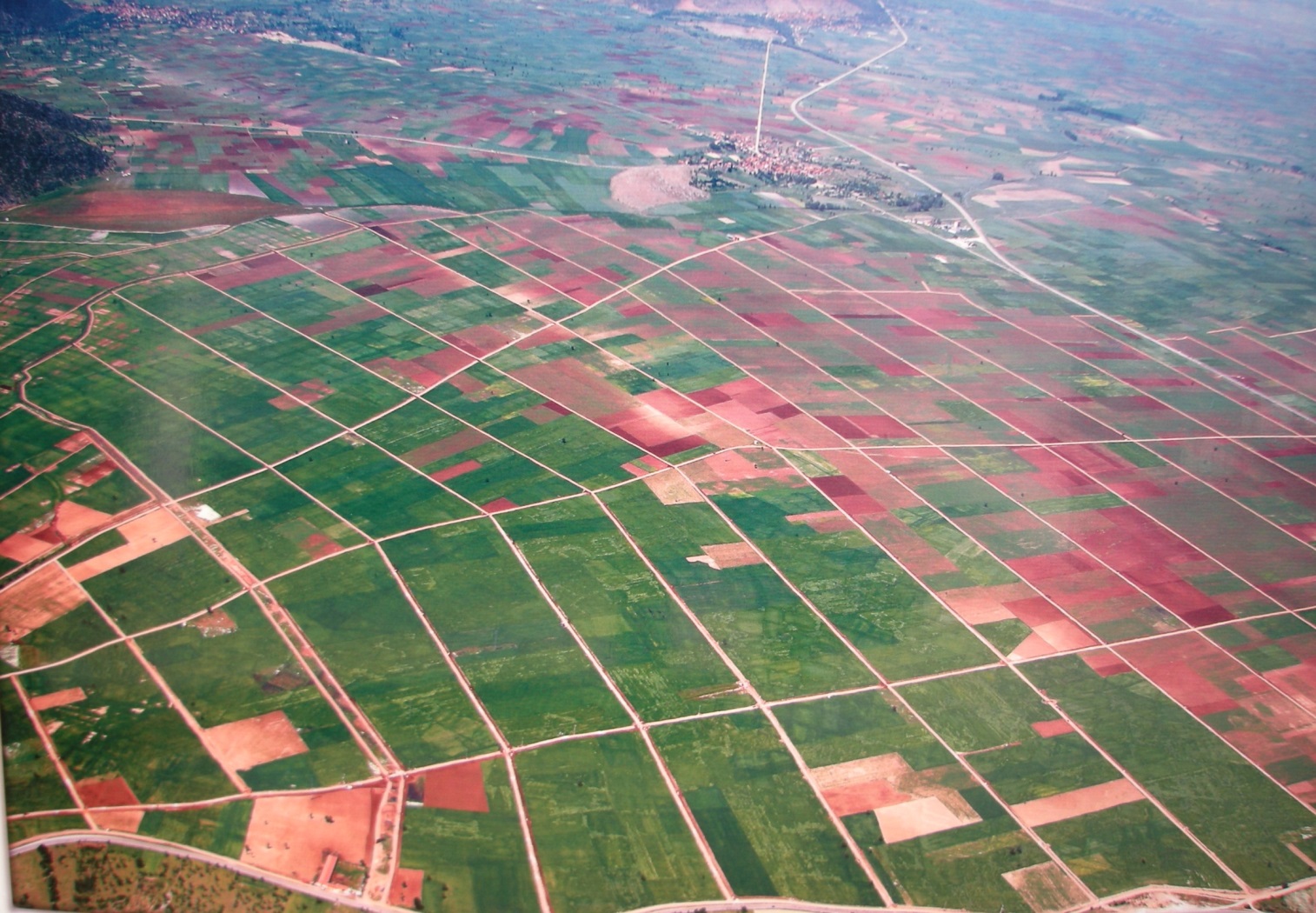 Tavas İlçesi Kızılcabölük Arazilerinin Toplulaştırma Alanı Genel Görünümü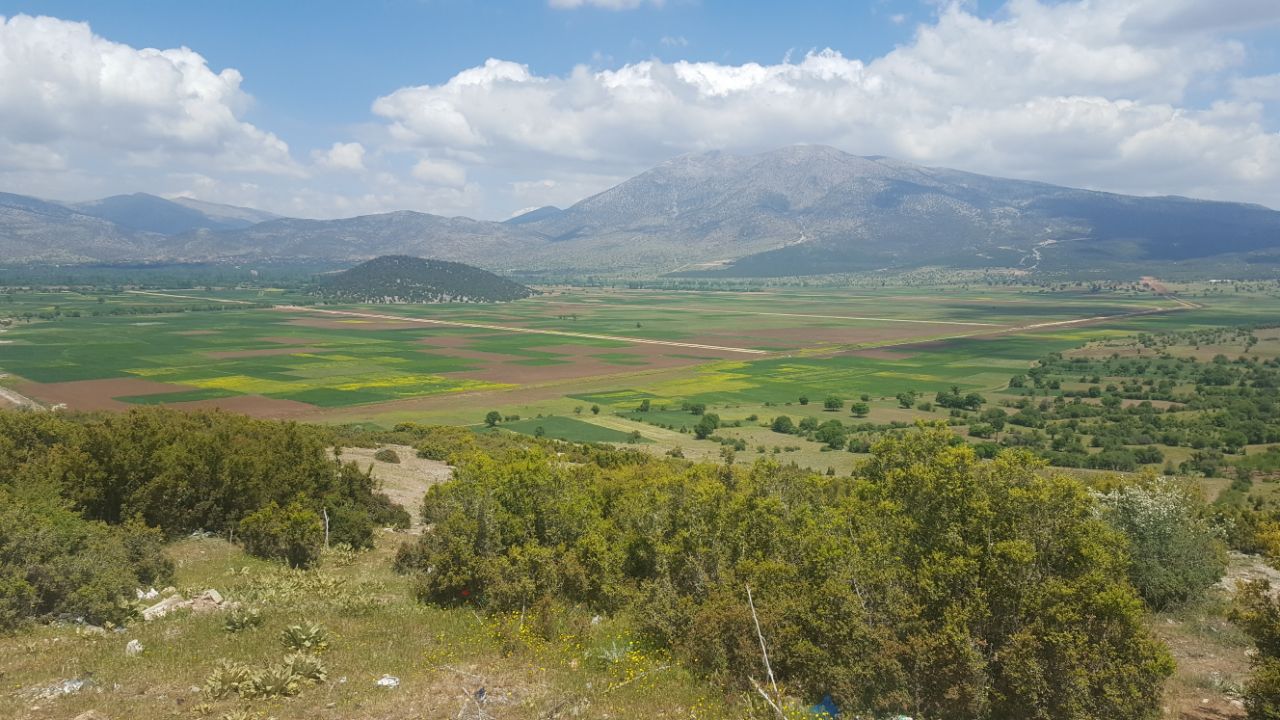 Tavas ilçesi Yorga ve Nikfer Bölgesi Arazilerinin Toplulaştırma Alanı Genel Görünümü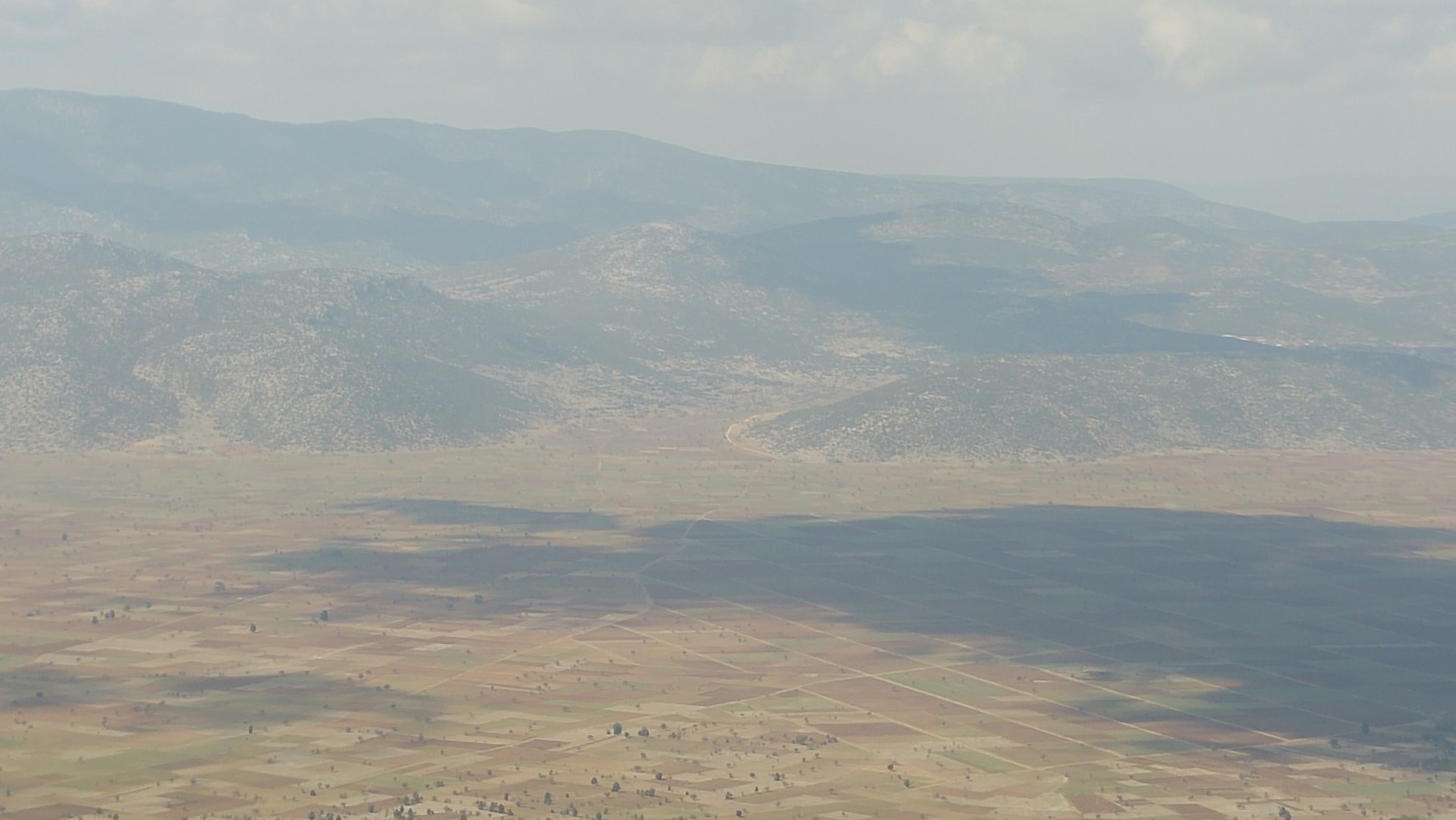              KurumToplulaştırması Yapılan Alan (ha)Çalışması Devam Eden Alan (ha)Toplam (ha)Denizli Valiliği İl Özel İdare ve Mülga Köy Hizmetleri 51.058-  51.058Özel Toplulaştırma (Belediye)328 -  328DSİ- 2.9662.966Tarım Reformu Genel Müdürlüğü24.029121.684145.713                  TOPLAM75.415124.650200.065Arazi Toplulaştırma ve TİGH ProjesiProjenin Yeri2017 Yıl Ödeneği (TL)İhale Bedeli (TL)Nakit Harcama (TL)Fiziki Gerçekleşme %                 Tavas Ovası 2. Kısım A.T ve T.İ.G.HTavas011.879.65402013 yılında bitti. Tescil edildi.Tavas Ovası 1. Kısım A.T ve T.İ.G.HTavas2.700.00017.538.5950111Sarayköy Ovası 1. Kısım A.T ve T.İ.G.HSarayköy8.000.00015.648.7742.768.70718Acıpayam ve Barza Ovası 1. Kısım A.T ve T.İ.G.HAcıpayam8.000.00013.629.6762.251.14017TOPLAM18.700.00058.696.6995.019.84749